KZYU-03油中微量水分和温度变送器产品简介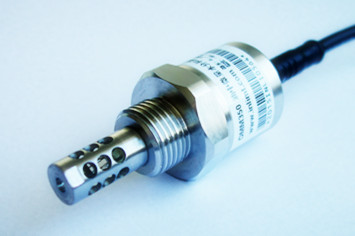 KZYU-03独有的专利测量技术，可以实现对各类油中溶解水分含量的精确监测。KZYU-03的高可靠性工业设计，使得其可以在严酷的环境下连续、准确、快速地测量各类油中水分含量和温度的变化，可广泛应用于润滑油、液压油、绝缘油、机油、燃油等多个场合的溶解水分含量在线监测。技术参数接口定义 （传感器M8公端）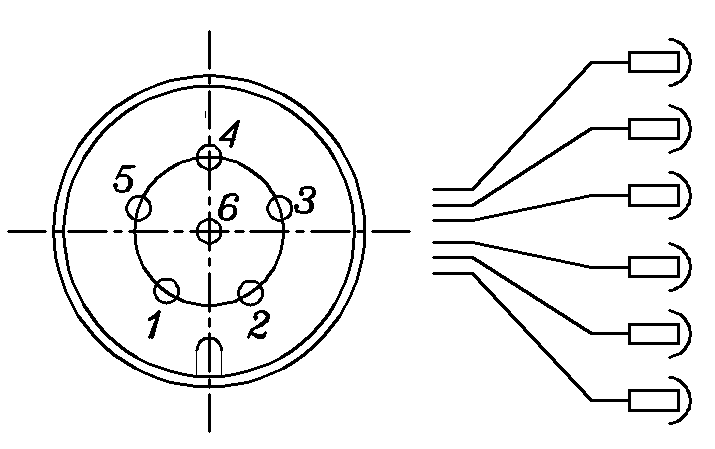 注：括号内为RS232通讯时接线定义4 ... 20 mA 接线示意 （选用250Ω或500Ω精密分压电阻）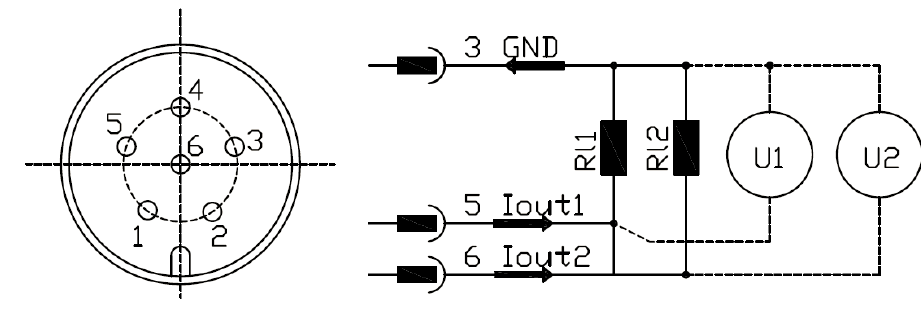 结构尺寸（mm）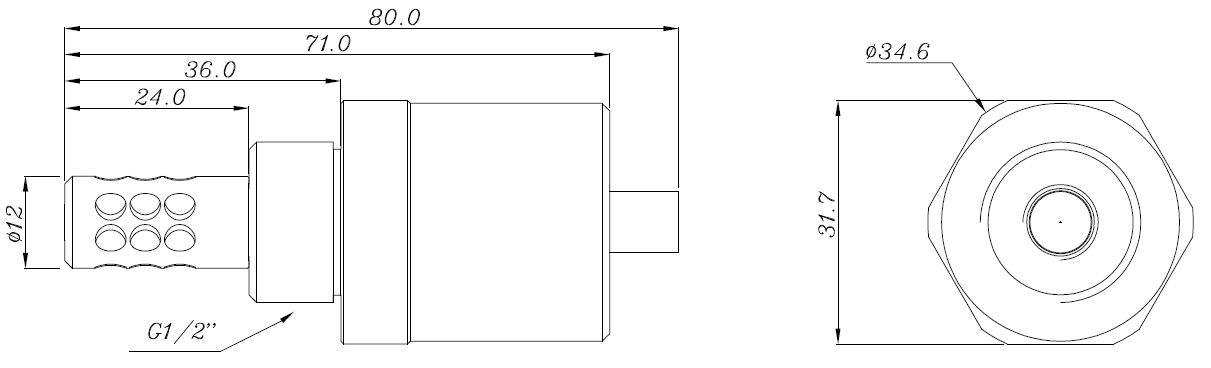 水活性水活性测量范围0 … 1 aw测量精度0 … 0.6     ± 0.02 aw测量精度0.6 … 1     ± 0.02 aw分辨率0.001 aw响应时间（典型）<1 分钟油中水分含量 (溶解水分)油中水分含量 (溶解水分)测量范围0…100ppm 500 ppm 1000ppm 2000ppm 详见订单测量精度± 10 % or 10ppm 二者取大者温度温度测量范围-40 ... 120 °C精度（at +25 °C）± 0.3°C工作温度（环境）-40 ... +80 °C容许油温-40 ... +120 °C输出输出数字信号RS485 MODBUS RTU,  (RS232可选)模拟信号4... 20 mA 负载电阻500Ω其他其他机械接口G 1/2” ISO或1/2” NPT探头容许工作压力20bar 其他压力范围请咨询探头材料316 & 304不锈钢防护等级IP65供电电源 9V-36V DC (RS485通讯时)  15V-36V DC (4 ... 20 mA通讯时)供电电流< 5mA+负载电流变送器重量200 g电缆规格M8*1  6芯电缆长度6芯 2米 UL20866 6*22AWG电磁兼容标准CE/ISO  EN61326-1，EN61000-3，EN61010 B级